Мастер-класс для педагогов«Формирование финансовой грамотности у детей                        старшего дошкольного возраста».Здравствуйте, уважаемые коллеги! Слайд №1 Тема мастер-класса: «Формирование финансовой грамотности у детей старшего дошкольного возраста».Слайд № 2       Своё выступление мне хочется начать с высказывания:«Нажить много денег - храбрость; сохранить их - мудрость, а умело расходовать – искусство».   Бертольд АвербахСлайд № 3	Чем больше дети дошкольного возраста соприкасаются с социальной действительностью, бытом, тем больше возникает у них вопросов.Повседневная жизнь, семья, общение со сверстниками, воспитательно – образовательная деятельность в условиях детского сада формируют тот опыт, который становится базой для дальнейшей работы по экономическому воспитанию. И вот тут-то педагог детского сада должен стать для ребенка авторитетным человеком, наставником, который поможет правильно осмыслить новые явления, факты, понятия.«А можно ли увлечь детей рассказами об экономике в столь юном возрасте и развить у них зачатки финансовой грамотности?» Главное - говорить ребёнку о сложном мире экономики на языке, ему понятном.Цель мастер класса: Повышение профессионального мастерства педагогов – участников мастер-класса в использовании современных форм и методов работы по формированию финансовой грамотности дошкольников в условиях ДОУ. Задачи: - познакомить педагогов с необходимостью экономического воспитания, его возможностями;- способствовать развитию интереса к играм экономического содержания и введению их в практическую деятельность педагогов ДОУ;- побудить участников мастер-класса к широкому использованию современных форм и методов работы по формированию финансовой грамотности дошкольников в условиях ДОУ. Оборудование: презентация, ноутбук, доска, карточки с буквой «У» и «Т», денежные купюры, фломастеры, лист А4, мяч, черный ящик, кошелек, памятки.Сегодня я Вам расскажу про игровую финансовую технологию, это организация педагогического процесса, форме различных педагогических игр. Любую сложную тему, можно объяснить и усвоить с помощью игр.Ход мастер-класса:Слайд 4Что значит экономить? Как Вы думаете, знают ли дети — это понятие? Понимают ли они значение этого слова? Давайте послушаем стихотворение…Маму в магазинПровожает сын.Три рубля он ей дает:- Вот!Купи мне самолет!А еще –Ружье,Лопатку,Танк,Лошадку,Шоколадку,Самосвал,Тетрадки,Краски,Маски,Сказки и салазки!..ПостарайсяНе забыть!А на сдачуМожно дажеИ свистулькуМне купить!Как вы думаете, понимает ли ребенок значение слова экономить? Понимает ли он, что сколько денег нужно для того чтобы купить весь список, который он озвучил маме?А если малыш будет четко понимать, что деньги зарабатываются трудом, и что каждая вещь или продукт имеет свою стоимость, он быстрее будет осознавать устройство взрослого мира и будет понимать, что не всегда можно купить, то что захочется.- Сегодня, уважаемые коллеги, предлагаю вам на короткое время, представить себя детьми и всем вместе принять участие в моем мастер-классе «По формированию финансовой грамотности», используя игровые технологии.Слайд 5 Мы разделимся на три команды (по рядам)Начнем с разминки, с загадок-добавлялок. Вы можете вслух и хором мне отвечать.- Люди ходят на базар, там дешевле весь…. (товар).- Мотоцикл экономит время, а велосипед … (деньги).- Учреждение, в котором хранят деньги… (банк).-  Какое животное всегда при деньгах… (свинья).-  Чтобы дом купить я смог, взял кредит внеся …(залог).-  И врачу и акробату выдают за труд … (зарплату).А сейчас мы перейдем к основной части практикума, где познакомимся с играми, позволяющими расширять понятия финансовой грамотности в детском саду, которые можно использовать в организационной деятельности с детьми.Задание 1 «Пословицы и поговорки о деньгах».-Каждой группе раздам листочки со словами, вам необходимо собрать из них пословицу или поговорку.ДЕНЬГИ –НЕ ГОЛОВА: НАЖИВНОЕ ДЕЛО.ПОЛУЧИШЬ ДОХОД – ЯВИТСЯ И РАСХОД.ДЕНЬГИ – ЧТО ПУХ: ТОЛЬКО ДУНЬ НА НИХ И НЕТ.КОПЕЕЧКА К КОПЕЕЧКЕ –РУБЛЬ НАБЕГАЕТ.ЩИПЛЕТ ФЕДОСЬЯ ЧУЖИЕ КОЛОСЬЯ, А ПРИБЫЛИ НЕТ.КТО КОПЕЙКУ НЕ ЩАДИТ, ТОМУ РУБЛЮ НИ ПОЧЕМ.ЗЛАТО НЕ ГОВОРИТ, ЗАТО МНОГО ТВОРИТ.ХЛЕБУ – МЕРА, СЛОВУ – ВЕРА, ДЕНЬГАМ – СЧЕТ.НЕ ДЕНЬГИ НАС НАЖИВАЮТ, А МЫ ИХ.НЕ В ДЕНЬГАХ СЧАСТЬЕ.Задание 2 «Прием мозайка»Метод «Мозайка» может быть использован при решении задач или ответа на вопросы.Группа делится на команды. В каждой группе число человек соответствует количеству задач.Возьмем три группы (ряда) по три человека. Членам группы случайным образом присваиваем номера, соответствующие номеру задачи. Прошу сидящих за первыми партами и по одному человеку со второй парты каждого ряда, подойти к столу и вытянуть    бумажку с номером. А теперь меняемся местами. Т. е, у кого выпал номер один рассаживаются на 1 ряд, и т.д.Я раздаю вам листочки с задачей и листочек для ее решения. - На решение вам дается 3-5 минуты. После того, как справитесь, выбираете одного человека, кто представит решение своей задачи.ЗАДАЧИДвух щенков и попугая можно обменять на четырех котят. Один котенок меняется на 50 рыбок, а один щенок – на двух попугаев. Сколько рыбок нужно отдать, чтобы получить щенка?Три бабушки лепили пельмени. Первая лепит 240 пельменей в час, вторая – 180, а третья- 300. Сколько минут им потребуется, чтобы слепить 3000 пельменей? Сколько денег при этом он потратят, если продукты для изготовления 40 пельменей стоят 30 рублей? Один топор можно обменять на два лука, а один лук на четыре глиняных горшка. За два глиняных горшка надо отдавать пять пучков лечебной травы. Сколько пучков травы надо собрать, чтобы получить топор?Решение:2 щен.+1 попуг.=4 кот.                    ( 200 руб.)1 кот.=50 рыб.                         4 попуг.=1 попуг.=200 рыб.:5=1 щен.=2 попуг.                       1 попуг.=40 рыб.1 щен.=? рыб.                         1 щен.=2 попуг.=80 рыб.Решение 2:1баб.=240 п. за 1 час            240=180=300=720 п. – за 60мин.2 баб.=180 п. за 1 час          720+720+720+720=2880 п. – за 240 мин.3 баб.=300 п.за 1 час            240:6=40 п. – 1 баб.делает за 10 мин.3000 п.=? мин.                      180:6=30 п. – 2 бабушка дел.за 10 мин.                                               300:6=50 п. – з бабушка делает за 10 мин.                                         40+30+50= 120 п. – за 10 мин.делают все вместе                                         240+10= 250 мин.Решение 3:1 т.=2 лук.                     1 топор=8 гл. горшков1 лук.=4 горш.              1 топор=20 пучков2 гл. горш.=5 пучков 1 топор=? пучк.Уважаемые коллеги! А вы знаете, что практически в любой сказке есть экономическая составляющая. Хотите в этом убедиться? Тогда слушайте.В какой сказке жадность оставила медвежат без обеда?«Три медведя»Герой какой сказки закопал 5 золотых монет на Поле Чудес в Стране Дураков, чтобы вырастить золотое дерево. Как его зовут? «Буратино»Назовите сказку о волшебном олене, у которого было особенное копытце, с помощью которого можно добывать драгоценные камни.В какой сказке на трех сундуках с медными, серебряными и золотыми
монетами сидели собаки.                                                              «Огниво»Что нашла Муха, когда пошла по полю в сказке «Муха-Цокотуха»?Герой этой сказки с помощью рекламы помог простому крестьянину занять высокий статус в обществе.                                         «Кот в сапогах»В какой сказке описывается эффективность коллективного труда?«Репка»Молодцы. Помните, что с помощью сказки можно развить в детях трудолюбие и бережливость, расчетливость и экономность.Слайд Уважаемые коллеги, следующая форма, которую можно использовать – пословицы. Предлагаю Вам по картинке отгадать пословицу.1. Деньги куры не клюют.2. Деньги на ветер.3. Деньги лопатой гребут.4. Копейка рублю бережет.5. Не имей 100 рублей, а имей сто друзей.6. Деньги любят счет.Пословицы и поговорки — это как маленький рассказ, формулирующие многовековую народную мудрость. Предлагаю вам продолжить пословицу…Уговор…дороже денег.Скупой платит …дважды Хороший товар сам себя …хвалитСчитай деньги, не отходя от …кассыБудешь крутиться – будут и денежки …водитьсяВывод: Через пословицы мы детям даем понятие о деньгах, о их ценности, о их экономии. Использование пословиц можно вносить во все виды образовательной деятельности.Эти игры развивают в логическом мышлении знания экономических пословиц трудолюбие, уважительное отношение к труду взрослых. Дети думают, что на деньги можно купить все что хочешь. Так ли это как вы думаете? Пока команды работают мы с вами поиграем в «Продолжи предложение».Выберите правильный вариант ответа и обоснуйте его.1 ряд: Если родители вовремя не объяснят ребенку, что такое деньги и почему их нужно зарабатывать и экономить, то …А) это может стать причиной обид, капризностей, недоверия к родителям.Б) у него сложится об этой теме собственное мнение. После четырех лет ребенка обычно, очень трудно перестроить к иному отношению к семейным финансам.В) это повлияет на формирующееся миропонимание и восприятие окружающей действительности. Часто у детей в такой ситуации снижается самооценка.2 ряд: Так часто происходит в семьях, где родители в силу своей занятости не могут уделить ребенку достаточно времени и откупаются дорогими игрушками. А если не могут купить, дети добиваются своего слезами и истериками. Родители должны:А) говорить ребенку твердое «нет!». Но желательно спокойно при этом объяснять причину отказа.Б) удовлетворить просьбу и требование ребенка, хоть чрезмерные траты и наносят удар по бюджету. 3 ряд:Объясните, почему взрослые с неохотой привлекают детей к планированию семейного бюджета?А) Дети пока не зарабатывают, поэтому им рано решать, на что тратить родительские деньги. б) Они не знают всех статей доходов и расходов, а объяснять им долго.в) Мы и так знаем, что они могут предложить, и учитываем их пожелания.Уважаемые коллеги! Один из путей повышения интереса к финансовой грамотности – экономические задачи. Нужно не только ответить на вопрос задачи, но и обосновать ответ.1. Когда валенки стоят дороже: летом или зимой?2. Какие яблоки можно продать при одинаковой цене быстрее: свежие или подгнившие?3. Где дороже бутылка «Пепси» - в пустыне или на севере?4. В двух магазинах продают огурцы: в одном магазине по цене 100 руб. за 1 кг, а в другом по 120 руб. за 1 кг. В каком магазине раскупят огурцы быстрее?5. Зайцы целую неделю продавали морковку по 10 руб. за 1 кг. К концу недели она потеряла товарный вид: сморщилась, стала гнить. Никто не покупал. Посоветуйте, что делать Зайцам?У меня для остальных тоже есть задачки.Жители села Посольск собрали в заготовительную контору 3 тонны клюквы на сумму 300 000 руб. и 2 тонны брусники на сумму 240 000 руб. Стоимость какой ягоды за 1 кг будет выгоднее?
                                                                                                  БрусникиКаждую неделю мама покупает Саше шапку или перчатки, потому что мальчик небрежно относится к своим вещам и часто их теряет. На сколько страдает семейный бюджет ежемесячно, если в неделю мама тратит на замену шапки или перчаток по 300 рублей?
                                                                                                   1200 руб.На карманные расходы Пете Иванову дали 100 рублей. Он купил шоколадку за 24 рубля и мороженое за 48 рублей. Сколько денег осталось у Пети?                                                                                                 28 рублейТак же можно использовать ребусы. СЛАЙДСлайд № 27Я предлагаю вам проверить, перед вами лежит лист бумаги, нарисуйте пожалуйста мне яблоко… переверните листочек, на обратной стороне нарисуйте грушу. А сейчас возьмите ножницы и вырежьте и яблоко, и грушу. Что же вы растерялись, можно вырезать сразу два фрукта? Конечно же это невозможно, потому что лист бумаги один, и, если бы изначально вы хотели бы вырезать два рисунка, значит нужно было бы заранее спланировать. Так и с деньгами любую покупку, нужно планировать.ЗАДАНИЕ №3 Игра «Кто я?»Каждый участвующий получает стикер с картинкой, либо названием на тему. Смотреть, что написано на вашем листке, запрещается. Задавая наводящие вопросы другим игрокам, нужно отгадать указанный образ.Вам же разрешается отвечать на вопрос только ДА или НЕТРаз у нас тема финансовая грамотность, то и картинки будут на эту тематику.Банковская картаКошелекДеньгиСлайд №35В начале мастер класса я вам раздала банкноты экономического мастерства. Я хочу, чтобы эти деньги вы вложили с пользой, -если мастер класс был полезный и интересный, то вложите свою денежку ко мне в банкомат, и тогда вам набегут методические проценты;-если кому-то мастер класс был не очень полезен, то положите под подушку, может пригодится когда-нибудь достать;-если по вашему мнению, вы время провели зря, то закопайте в огороде, и пусть ждет своего часа.Я вам желаю стабильного финансового благополучия!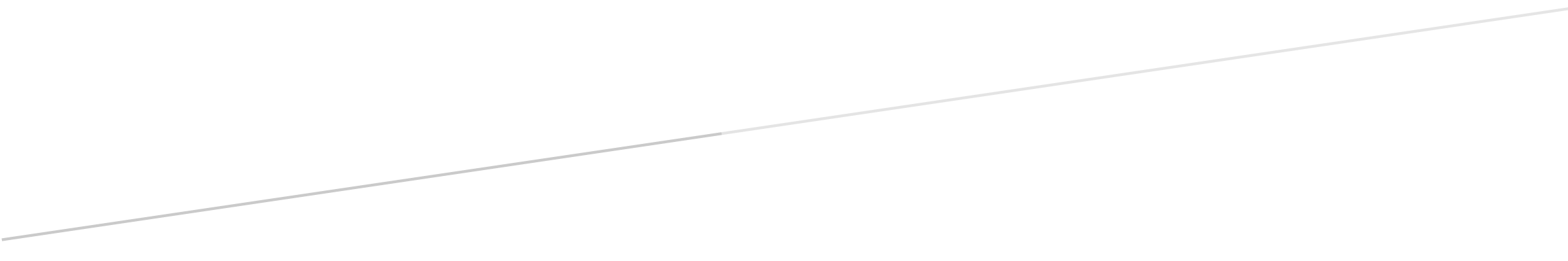 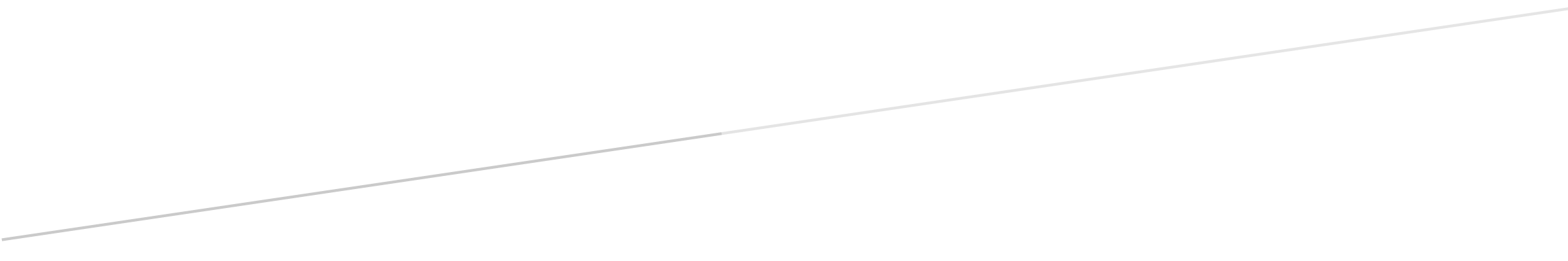 